Газета “Здоровье ребенка в ваших руках».Выпуск №2/2019-2020уч.год.Тема:Народные игры и забавы с детьми зимой на свежем воздухе Наступления зимы с нетерпением ждут все – малыши, подростки и взрослые. Чистый белый снег вносит большое разнообразие в детские развлечения. Коньки, лыжи и катание на санках – только небольшая часть зимней программы. Большое количество интересных игр и занятий позволяет расширить досуг детей во время прогулок.Лепим и строим из снегаОсобое удовольствие, как малыши, так и взрослые получают, когда снег хорошо лепится.Строим горку Строительство горки в компании сверстников под руководством и при помощи взрослых доставляет детям большое удовольствие. Ведь когда немного подморозит, они могут воспользоваться плодами своего труда.Снежные баталииИгра в снежки издавна считается веселым и увлекательным занятием в зимнее время. Если предварительно построить крепости и разделиться на 2 армии, можно устраивать настоящие снежные баталии. Те игроки, в которых попали снежком 1 раз, считаются ранеными. Если в кого-то попали дважды, игрока признают убитым, и он выбывает из игры. Задача играющих не только попасть в соперника.Важно увернуться от летящих снежков противника, чтобы продолжать обстреливать противника как можно дольше.Игра на меткостьСделайте на площадке мишень из различных подручных материалов (слепите небольшой столб, подвесьте на дерево любой предмет или вылепите круг на стене). Теперь можно устраивать соревнования на меткость, бросая снежки в выбранную цель. Все участники лепят одинаковое количество снежков, побеждает самый меткий из них.Чей ком большеДети встают по двое и по команде начинают катать снежные комки. Взрослые засекают время, к примеру, 5 минут, после чего выбирают самый большой комок и называют победителей.Подвижные зимние игры на ловкость и сноровкуБольшинство зимних забав, игр и развлечений пришли к нам от наших предков. Морозная погода не позволяет долго стоять на одном месте, поэтому много игр состоит из непрерывного движения.СалкиДети, которые уверенно стоят на коньках, с увлечением играют в салки на катке. Вначале выбирают водящего, который догоняет разъезжающихся по всему катку игроков. Тот, кого догнали первым, становится новым водящим.Ищем кладИграть в игру хорошо на площадке, по краям которой имеются большие сугробы. Собираются 2 команды игроков и двое ведущих. Игроков просят отвернуться, а ведущие наблюдают за тем, как кто-нибудь из не участвующих в игре детей или взрослых, прячет в двух сугробах клад. После того как предметы, обозначающие клад, надежно зарыты в снег, дается команда приступить к поиску.Ведущий группы может давать игрокам подсказку, только указывая направление поиска – левее, правее или выше. Побеждает команда, первая откопавшая клад.Русская народная забава «Льдинка»На хорошо утоптанном снегу чертят окружность диаметром около 5 метров. В ее центре делают небольшое углубление, куда укладывают 10-12 льдинок. Выбирается водящий, который встает внутрь большого круга, а остальные играющие равномерно распределяются за пределами диаметра. Их цель — выбить за границу большого круга все льдинки, при этом они могут заходить внутрь диаметра.Задача водящего помешать играющим и осалить одного из них, чтобы поставить его на свое место. Игра заканчивается, когда все льдинки будут выбиты и выведены за круг.Царь горыДля игры нужно соорудить горку высотой до 2 м (в зависимости от возраста играющих) или использовать большой сугроб. Играть будет интересней, если горка будет покрыта ледяной коркой. Один из игроков забирается на вершину горы, а остальные участники пытаются столкнуть «царя» с его трона. Игрок, которому это удалось, становится новым царем, занимая место на горке.Взрослые могут засекать время, кто из детей продержится на вершине дольше других.Два Деда МорозаДля участия в состязании набирают 2 команды, в каждой из которых будет одинаковое число играющих. Каждая команда считалкой выбирает Деда Мороза. Игроки встают на противоположные стороны площадки. Расстояние между противниками составляет 10-12 метров друг от друга. После команды по одному игроку из каждой команды бегут навстречу друг другу, чтобы поменяться местами. Задача «дедушек» попасть снежком в игрока своей команды, чтобы его остановить и заморозить. Как только игрок добежит до цели или, пораженный снежком, замрет на месте, движение начинает следующий игрок.Увлекательные зимние состязания на санкахОбычные санки, которыми пользовались в детстве еще наши предки, используют не только для катания с горы, но и для различных соревнований.Кто быстрейВыбрав ровную площадку, на некотором расстоянии друг от друга чертят 2 линии, которыми обозначают старт и финиш. Игроки объединяются парами и рассаживаются на санки друг к другу спиной. Цель соревнующихся пар – первыми добраться до финиша, отталкиваясь при этом, только ногами.Побеждает пара, которая раньше всех пересечет финишную черту.Кто сильнейНа одни санки усаживаются спиной друг к другу участники из 2 разных команд. Проводится финишная линия и дается команда «Старт». Тот, кто сидит на санках лицом к финишу, используя только ноги, должен стараться достичь заветной черты. Соперник, сидящий спиной на этих же санках, препятствует движению.  Кто кого перетянетДвое санок размещают напротив друг друга на расстоянии 3-4 метров. Между ними на равном отдалении проводится граница. Участники соревнования садятся в сани, держа в руках веревку от санок противника. Их задача перетянуть соперника на свою сторону, чтобы санки пересекли обозначенную границу.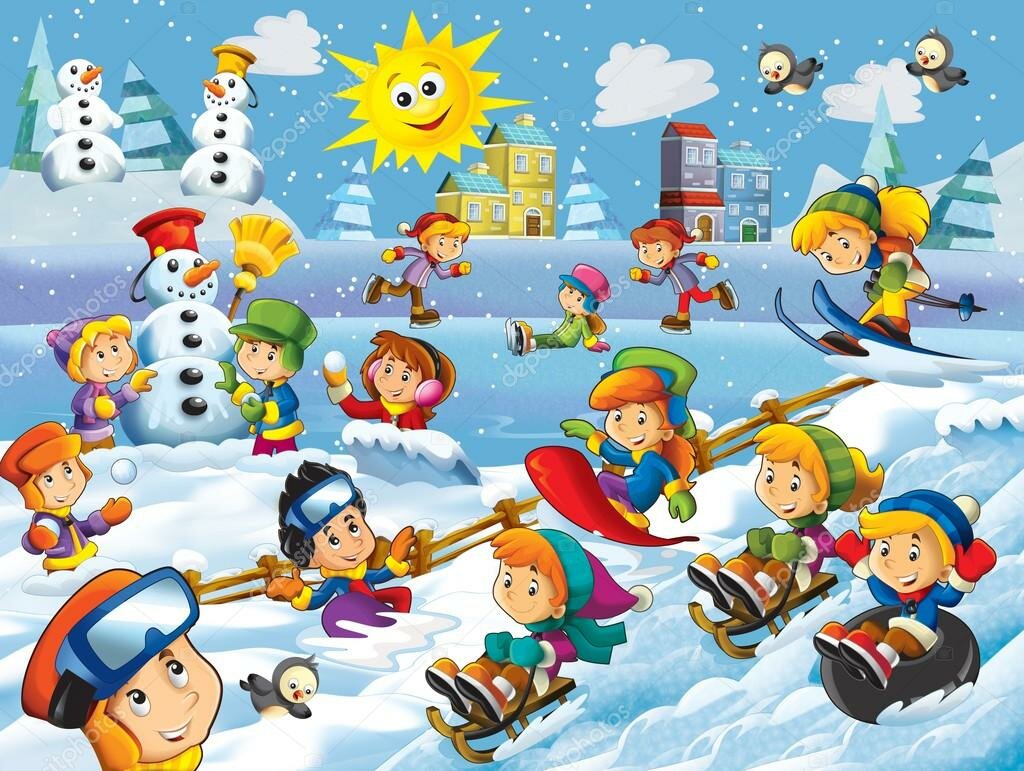 